PERSETUJUAN PEMBIMBINGSkripsi dengan judul “Peningkatan Hasil Belajar IPA Melalui Model pembelajaran Kooperatif Tipe Student Team Achievement Division (STAD) pada Siswa Kelas IV Madrasah Ibtidaiyah Al-Hidayah Kecamatan Tamalate Kota Makassar”Atas nama:Nama			: SITTI AMINAH NINGSIHNim			: 084 724 1349Program studi		: Pendidikan Guru Sekolah DasarFakultas		: Ilmu PendidikanSetelah diperiksa dan diteliti, naskah skripsi ini telah memenuhi syarat untuk melaksanakan ujian skripsi.Makassar,   April  2012Menyetujui;Disahkan;Ketua UPP PGSD Makassar FIP UNMProf. Dr. H. Patta Bundu, M.EdNip. KEMENTERIAN PENDIDIKAN DAN KEBUDAYAAN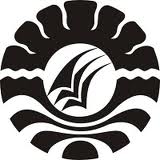     UNIVERSITAS NEGERI MAKSSAR    FAKULTAS ILMU PENDIDIKANJl Tamalate I Tidung Makssar Kode Pos 9022Telepon. 884457, Faks (0411) 883076Laman : www.unm.ac.idPENGESAHAN UJIAN SKRIPSI Skripsi diterima oleh panitia ujian sikripsi Fakultas Ilmu Pendidikan Universitas Negeri Makassar dengan SK Dekan No . 3458/ UN36. 4/ KP/ 2012 Tanggal 29 April 2012 untuk memenuhi sebagian persyaratan memperoleh gelar sarjana pendidikan pada Jurusan/ Program Studi Pendidikan Guru Sekolah Dasar (PGSD) pada hari Ahad Tanggal 30 April 2012.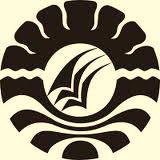 Disahkan: Dekan Fakultas Ilmu Pendidikan Prof. Dr. Ismail Tolla, M.Pd. Nip. 19531230 198003 1 005Panitia Penguji	: 						Ketua	: Drs. Muh. Faisal S.Pd, M.Pd	(	)Sekretaris	:.Ahmad Syawaluddin, S.Kom, M.Pd	(	)Pembimbing 1	: Drs. H. Muh. Nur Mustakim, M. Pd.	(	)Pembimbing 2	: Dra. Amrah, S.Pd., M. Pd.	(	)Penguji 1	: Hikmawati Usman, S.Pd, M.Pd	(	)Penguji 2	: Arifin Manggau, S.Pd, M.Pd	(	)PERNYATAAN KEASLIAN SKRIPSISaya yang bertanda tangan dibawah ini: Nama			: SITTI AMINAH NINGSIHNim			: 084 724 1349Jurusan / Prodi	: 	Pendidikan Guru Sekolah DasarJudul Skripsi	: 	Peningkatan Hasil Belajar IPA Melalui Model pembelajaran Kooperatif Tipe Student Team Achievement Division (STAD) pada Siswa Kelas IV Madrasah Ibtidaiyah Al-Hidayah Kecamatan Tamalate Kota MakassarMenyatakan dengan sebenar-benarnya bahwa skripsi yang saya tulis ini benar-benar merupakan hasil karya sendiri dan bukan merupakan pengambilalihan tulisan atau pikiran orang lain yang saya akui sebagai hasil tulisan atau pikiran sendiri. Apabila dikemudian hari terbukti atau dapat dibuktikan bahwa skripsi ini hasil jiplakan, maka saya bersedia menerima sanksi atas perbuatan tersebut sesuai dengan ketentuan yang berlaku. 	Makassar, 31 Desember 2011	Yang Membuat Pernyataan 	Sitti Aminah NingsihMOTTO Tiada  ada suatu kesuksesan tanpaMelalui kesulitan perjuanganKeikhlasan yang disertai do’a		Sukses yang terbesar adalah saat kita		Mampu membuat kedua orang tua		Meneteskan aira mata kebahagiaanKuperuntukkan Skripsi ini sebagai wujud terima kasih, cinta kasih, dan sayang penulis kepada:Kedua orang tuaku tersayang yang selalu mencurahkan perhatian dan doa restu sehingga penulis dapat menyelesaikan penulisan skripsi ini dengan baikSaudara-saudaraku yang senantiasa memotivasi dan mewujudkan harapanku jadi kenyataanSahabat-sahabatku yang telah menggoreskan cerita indah dan makna hidup dalam sebagian perjalanankuABSTRAKSitti Aminah Ningsih, 2012. Peningkatan Hasil Belajar IPA Melalui Model pembelajaran Kooperatif Tipe Student Team Achievement Division (STAD) pada Siswa Kelas IV Madrasah Ibtidaiyah Al-Hidayah Kecamatan Tamalate Kota Makassar. Skripsi Dibimbing oleh Drs. H. Muh. Nur Mustakim,  M. Pd, dan         Dra. Amrah, S.Pd., M. Pd. Fakultas Ilmu Pendidikan, Program Studi Pendidikan Guru Sekolah Dasar Universitas Negeri Makassar.Masalah penelitian ini adalah Apakah Model pembelajaran KooperatifTipe STAD dapat meningkatkan Hasil Belajar IPA pada Siswa Kelas IV Madrasah Ibtidaiyah Al-Hidayah Kecamatan Tamalate Kota Makassar?. Tujuan penelitian adalah untuk mengetahui Model pembelajaran Kooperatif Tipe STAD dapat meningkatkan hasil belajar IPA pada siswa Kelas IV Madrasah Ibtidaiyah Al-Hidayah Kecamatan Tamalate Kota Makassar. Pendekatan yang digunakan adalah pendekatan kualitatif. Jenis penelitian adalah penelitian tindakan kelas yaitu tindakan yang berdaur ulang/siklus. Rancangan tindakan dalam penelitian tindakan kelas ini terdiri dari dua siklus di mana setiap siklus terdiri dari dua kali pertemuan yang meliputi perencanaan, pelaksanaan tindakan, observasi, dan refleksi. Penelitian ini difokuskan pada beberapa faktor yaitu faktor siswa, guru, dan penerapan Model pembelajaran Kooperatiftipe STAD. Subjek penelitian adalah kelas IV Madrasah Ibtidaiyah Al-Hidayah Kecamatan Tamalate Kota Makassar sebanyak 33 orang,  yang terdiri dari laki-laki 17 orang, perempuan 16 orang. Data penelitian ini adalah data hasil belajar dan aktivitas guru serta siswa dalam proses pembelajaran. Data diperoleh melalui pengamatan, dan tes. Hasil penelitian menunjukkan bahwa penerapan model pembelajaran kooperatif tipe STAD dapat meningkatkan hasil belajar IPA pada siswa  kelas IV Madrasah Ibtidaiyah  Al- Hidayah dengan ketutasan hasil belajar IPA  pada Siklus I masuk pada kategori cukup dan pada Siklus II meningkat yaitu berada pada ketegori sangat baik. Hasil aktifitas guru pada siklus I berada pada kategori cukup dan pada siklus II meningkat menjadi kategori sangat baik sedangkan hasil aktifitas belajar siswa pada  siklus I berada pada kategori cukup dan pada siklus II  meningkat menjadi kategori sangat baik. Kesimpulan adalah melalui penerapan model pembelajaran kooperatif tipe STAD dapat meningkatkan hasil belajar  IPA pada siswa  kelas IV Madrasah Ibtidaiyah  Al- Hidayah.PRAKATAAssalamu Alaikum Wr.WbPuji syukur Kehadirat Allah SWT, atas rahmat dan hidayah-Nya jualah sehingga peneliti dapat menyelesaikan skripsi ini dengan judul: Peningkatan Hasil Belajar IPA Melalui Model pembelajaran Kooperatif Tipe Student Team Achievement Division (STAD) pada Siswa Kelas IV Madrasah Ibtidaiyah Al-Hidayah Kecamatan Tamalate Kota Makassar.peneliti menyadari bahwa skripsi ini tidak mungkin terwujud tanpa bantuan dan bimbingan dari berbagai pihak oleh karena itu peneliti menyampaikan ucapan  terima kasih yang  tak terhingga kepada Drs. H. Muh. Nur Mustakin, M. Pd. Selaku pembimbing I dan Dra. Amrah, S.Pd., M.Pd Selaku pembimbing II yang telah memberikan bimbingan dan arahan dengan tulus ikhlas sehingga skripsi ini dapat diselesaikan.Peneliti juga menyampaikan terima kasih kepada:Prof. Dr. H. Arismunandar, M. Pd., selaku Rektor Universitas Negeri Makassar yang telah memberikan fasilitas dan pelayanan administrasi dengan baik sehingga proses perkuliahan di UNM dapat berjalan sesuai yang peneliti targetkan.Prof. Dr. Ismail Tolla, M. Pd., selaku Dekan Fakultas Ilmu Pendidikan Universitas Negeri Makassar, yang telah menyetujui serta mendukung pelaksanaan penyusunan skripsi ini dimulai dari penyusunan proposal hingga penyelesaian akhir skripsi ini.Drs. Muslimin, M. Ed, dan Ahmad Syawaluddin, S.Kom, M.Pd, selaku Ketua dan sekretaris Prodi PGSD FIP UNM, yang telah menfasilitasi berbagai sarana pendukung sehingga penelitian skripsi ini dapat berjalan sebagaimna mestinya.Bapak dan Ibu Dosen PGSD UPP Tidung yang telah memberikan Ilmu Pengetahuan sebagai bekal sehingga peneliti dapat melaksanakan penelitian dan menyelesaikan studi dengan baik.Kepala MI Al-Hidayah Kecamatan Tamalate Kota Makassar, yang telah bersedia memberikan waktu kepada peneliti untuk melaksanakan penelitian tindakan kelas pada sekolah yang dipimpinnya.Guru kelas IV MI Al-Hidayah Kecamatan Tamalate Kota Makassar yang memberi bantuan dan terlibat sebagai praktisi dalam penelitian ini sehingga dapat terlaksana dengan baikSiswa kelas IV MI Al-Hidayah Kecamatan Tamalate Kota Makassar yang telah ikut serta dalam  penelitian iniSemua pihak yang tidak dapat disebutkan satu persatu yang telah membantu penyelesaian skripsi ini.Ucapan terima kasih yang teristimewa kepada Kedua orang tua tercinta yang sangat berjasa dalam kehidupan peneliti yang telah memberikan dukungan moril dan tak henti-hentinya memanjatkan do’a agar tulisan ini dapat diselesaikan.Semoga segala budi baik yang Bapak, Ibu berikan kepada peneliti mendapat limpahan rahmat dan berkah yang hakiki dari Allah SWT. Sebagai ungkapan rasa maaf dari peneliti. peneliti berharap kepada Bapak, Ibu untuk memaafkan segala kekhilafan dan kealfaan selama mengikuti pendidikan maupun dalam bimbingan skripsi ini.Semoga Allah SWT senantiasa melimpahkan berbagai kenikmatan kepada kita semua dan semoga skripsi ini memiliki manfaat bagi pengembangan pendidikan di tanah air, Amin.							Makassar, 31 Desember 2011		PenelitiDAFTAR ISIHalamanHALAMAN JUDUL		iPERSETUJUAN PEMBIMBING		iiPENGESAHAN UJIAN SKRIPSI		iiiPERNYATAAN KEASLIAN SKRIPSI		ivMOTTO		vABSTRAK		viPRAKATA		viiDAFTAR ISI		xDAFTAR GAMBAR		xiiDAFTAR LAMPIRAN		xiiiDAFTAR SINGKATAN		xvBAB I. PENDAHULUANLatar Belakang Masalah		1Perumusan Masalah		6Tujuan Penelitian		6Manfaat Penelitian		6BAB II. KAJIAN PUSTAKA, KERANGKA PIKIR DAN HIPOTESIS TINDAKANKajian Pustaka		8Hakekat Model pembelajaran Kooperatif Tipe STAD		8Pembelajaran IPA		16Kerangka Pikir		21Hipotesis Tindakan		23BAB III. METODE PENELITIANPendekatan dan Jenis Penelitian		25Fokus Penelitian		26Setting dan Subjek Penelitian		26Rancangan Tindakan		27Teknik dan Prosedur Pengumpulan Data		30Teknik Analisis Data dan Indikator Keberhasilan		31BAB IV. HASIL PENELITIAN DAN PEMBAHASANHasil Kesimpulan 		32Pembahasan		57BAB V.  KESIMPULAN DAN SARANKesimpulan		62Saran		62DAFTAR PUSTAKA		64LAMPIRAN 		65DAFTAR RIWAYAT HIDUP	  125DAFTAR GAMBARNo.  	Nama Bagan                                                                                          HalamanKerangka Pikir Model pembelajaran Kooperatif Tipe STAD	233.1	Alur Pelaksanaan Penelitian Tindakan Kelas (PTK)                                        28DAFTAR LAMPIRANNo.  	Lampiran                                                                                                  HalamanHasil Ulangan Prapenelitian Kelas IV	65Rencana Pelaksanaan Pembelajaran siklus I Pertemuan I dan II	66Lembar Kerja siswa siklus I Pertemuan I dan II	72Tes Formatif siklus I	74Kunci Jawaban Tes Formatif Siklus I	75Hasil LKS siklus I Pertemuan I dan II	76Hasil Belajar Siklus I	78 Hasil perolehan nilai perkelompok siklus I Pertemuan I dan II	79Daftar Kategori dan frekuensi hasil belajar siswa Siklus I dan II		81Hasil pengamatan aktivitas guru siklus I	83Hasil pengamatan aktivitas siswa siklus I	85Rencana Pelaksanaan Pembelajaran siklus II Pertemuan I dan II	93Lembar Kerja Siswa Siklus II Pertemuan I dan II	99Tes Formatif Siklus II	101Kunci Jawaban Tes Formatif Siklus II	102Hasil LKS  siklus II Pertemuan I dan II	103Hasil Belajar Siklus II	105 Hasil perolehan nilai perkelompok siklus II Pertemuan I dan II	106Hasil pengamatan aktivitas guru siklus II	108Hasil pengamatan aktivitas siswa siklus II	116Rekapitulasi Hasil Belajar Siklus I dan Siklus II	118Dokumentasi kegiatan	119Surat permohonan dan  izin penelitian	124DAFTAR SINGKATANDepdiknas	: Departemen Pendidikan NasionalFIP		: Fakultas Ilmu PendidikanIPA		: Ilmu Pengetahuan AlamKTSP		: Kurikulum Tingkat Satuan PendidikanLKS		: Lembar Kerja SiswaMI		: Madrasah IbtidaiyahPGSD		: Pendidikan Guru Sekolah DasarPTK		: Penelitian Tindakan KelasRPP		: Rencana Pelaksanaan pembelajaranSD		: Sekolah DasarSTAD		: Student Team Achievement DivisionUNM		: Universitas Negeri MakassarPembimbing IDrs. H. Muh. Nur Mustakim, M. Pd.NIP. 19460701 197603 1 002Pembimbing IIDra. Amrah, S.Pd., M. Pd.NIP. 19601231 198603 2 002